Chromosome Numbers – background for Mitosis and Meiosis Interphase 		DNA = mostly as chromatinMitosis/Meiosis	DNA grouped/condensed as chromosomes‘Single’ chromosome:One chromatid (with centromere) – this is complete chromatid/chromosomeThey come in pairs – like matching sets (homologous)Humans = 23 pairs (so 46)But when DNA has been replicated in S phase (interphase) – there is two sets of DNA, so there should be double chromosomes when they condense for division:‘Double’ chromosome:Two identical chromatids joined together at centromere (called sister chromatids)One is the exact copy of the other (DNA from replication in S phase)Look like X shapeStill part of a homologous pair   X X23 pairs = 46 (in duplicate form)Humans – DIPLOIDWhen you have 23 pairs (duplicated or not)Humans – HAPLOIDWhen you have only one from each pair set – ie. 23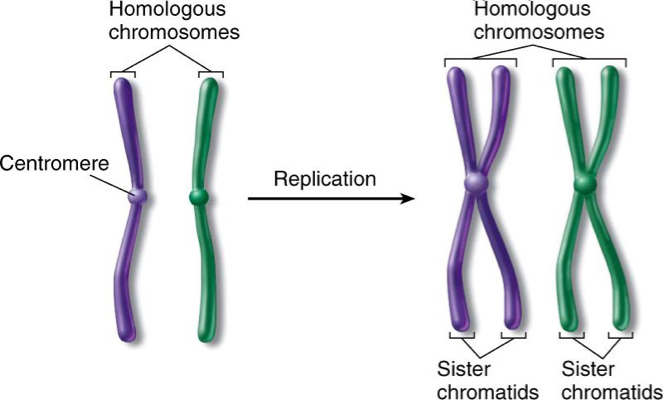 